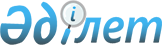 О финансировании переселения жителей населенных пунктов, находящихся в расчетной санитарно-защитной зоне Карачаганакского нефтегазоконденсатного месторожденияПостановление Правительства Республики Казахстан от 28 июля 2015 года № 595      В рамках Окончательного соглашения о разделе продукции подрядного участка Карачаганакского нефтегазоконденсатного месторождения от 18 ноября 1997 года (далее - ОСРП), в связи с предстоящей реализацией новых проектов (производственные установки и бурение скважин) и связанным c этим расширением расчетной санитарно-защитной зоны Карачаганакского нефтегазоконденсатного месторождения Правительство Республики Казахстан ПОСТАНОВЛЯЕТ: 



      1. Согласиться с предложением Министерства энергетики Республики Казахстан о финансировании подрядчиком переселения жителей населенных пунктов (села Березовка и Бестау), находящихся в расчетной санитарно-защитной зоне Карачаганакского нефтегазоконденсатного месторождения, за счет возмещаемых затрат, предусмотренных условиями ОСРП.



      2. Акимату Западно-Казахстанской области в установленном законодательством порядке обеспечить переселение жителей населенных пунктов, указанных в пункте 1 настоящего постановления.



      3. Заинтересованным государственным органам в установленном законодательством порядке принять меры, вытекающие из настоящего постановления.



      4. Настоящее постановление вводится в действие со дня его подписания.      Премьер-Министр

      Республики Казахстан                  К. Масимов
					© 2012. РГП на ПХВ «Институт законодательства и правовой информации Республики Казахстан» Министерства юстиции Республики Казахстан
				